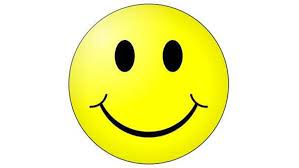 REGULAMIN KONKURSU FOTOGRAFICZNEGO„ŻYCZLIWOŚĆ W KADRZE”Cele konkursu:- propagowanie wśród uczniów życzliwego stosunku do otoczenia oraz innych osób,- kształtowanie wrażliwości oraz szacunku wobec drugiego człowieka,- rozwijanie wśród uczniów zainteresowania fotografią,- poszukiwanie nowych form i środków wyrazu artystycznego.Uczestnicy konkursu:Konkurs jest adresowany do uczniów klas 4-8 Szkoły Podstawowej nr 58 we Wrocławiu.Warunki konkursu:Udział w konkursie jest dobrowolny.Warunkiem przystąpienia do konkursu jest samodzielne wykonanie zdjęcia przedstawiającego życzliwą postawę.Fotografie należy przesłać na adres e-mail: markos2647@edu.wroclaw.pl  Autor może nadesłać 1 zdjęcie. W przypadku przesłania przez ucznia większej ilości zdjęć, pod uwagę będzie brane pierwsze nadesłane.Dozwolone są fotografie czarno-białe, sepia i kolorowe. Na zdjęciu nie mogą być umieszczone wizerunki osób.Do każdej nadesłanej fotografii należy w wiadomości e-mail dopisać dane ucznia (imię, nazwisko oraz klasę).Zdjęcia należy przesłać na podany adres e-mail do 28.11.2021r.Rozstrzygnięcie konkursu nastąpi w grudniu 2021r. Uwagi końcowe:Autorom najciekawszych prac zostaną przyznane nagrody i wyróżnienia. Nagrodzone zdjęcia zostaną zaprezentowane na stronie internetowej szkoły, szkolnym facebooku oraz w kronice szkolnej. Nadesłanie zdjęć jest równoznaczne z uznaniem regulaminu i wyrażeniem zgody na przetwarzanie danych osobowych na potrzeby organizacji konkursu i jego promocji.